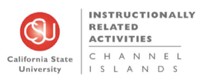 IRA Committee Meeting Agenda Tuesday, May 7, 2019 — 8:00 AM-9:00AMProvost’s Conference Room BTW#2185Meeting Objective: Discussion and review of final IRA allocations.  Finalize discussion / vote on remaining IRA proposals Finalize discussion / vote on IRA allocations by activity type Other business and meeting adjournment